Grupa III ŻABKIZabawa Szukamy rymów do wiosennych słów.Rodzic wymawia słowa kojarzące się z wiosną , a dziecko podaje do nich rymy.wiosna – sosna, radosna…skowronek – dzwonek…sasanka – pisanka…krokus – hokus – pokus…Karta pracy dziecka 5 – letniego.Pomaluj te rysunki, które kojarzą ci się z wiosną.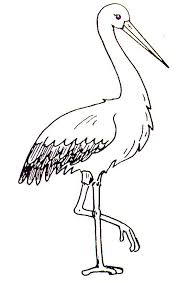 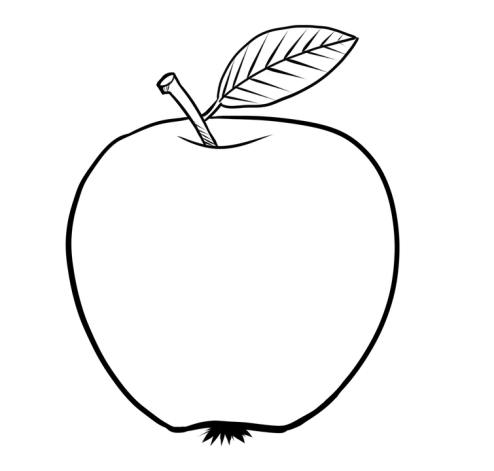 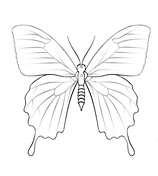 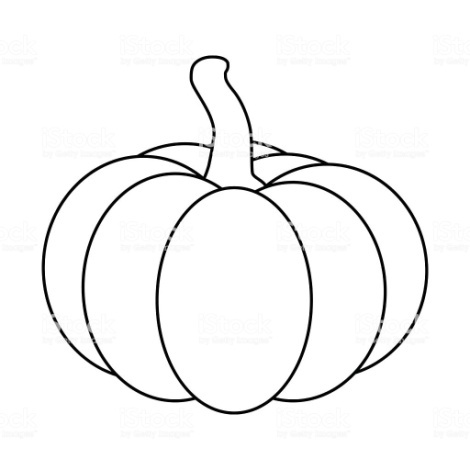 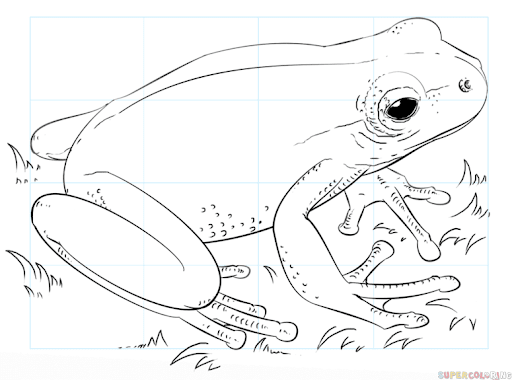 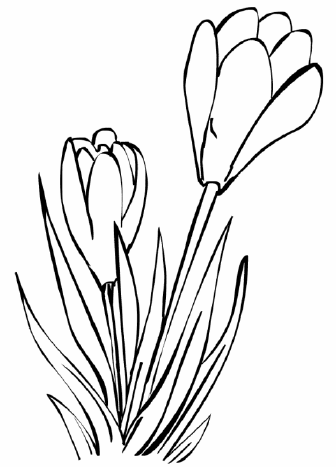 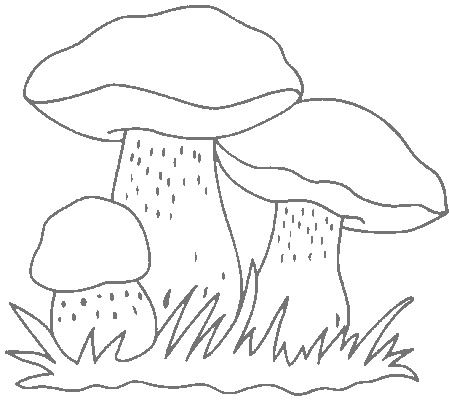 Karta pracy dziecka 4 – letniegoPomaluj te rysunki, które kojarzą ci się z wiosną.